Решение задач по теме «Равномерное и неравномерное движение»Пассажирский поезд, двигаясь равномерно, за  прошел путь . Какова скорость поезда?Один велосипедист в течение  двигался со скоростью , а второй проехал этот же путь за . Какой была скорость второго велосипедиста?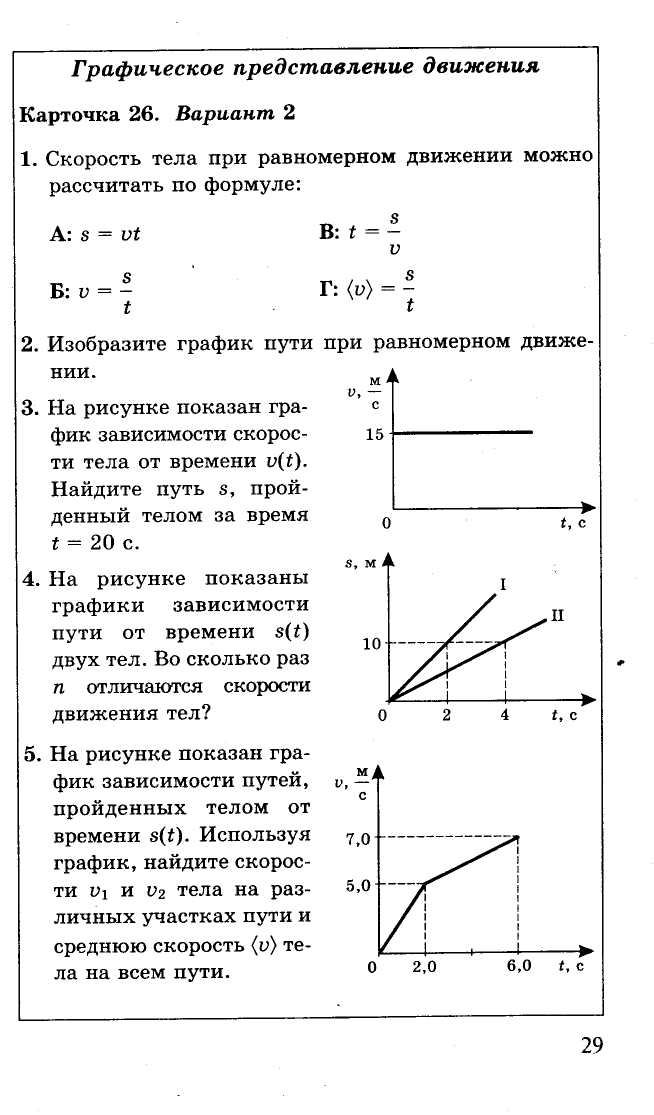 На рисунке показаны графики зависимости пути от времени двух тел. Во сколько раз отличаются скорости движения тел? Автомобиль проехал   за , а затем  ехал со скоростью . Определите среднюю скорость автомобиля на всем пути.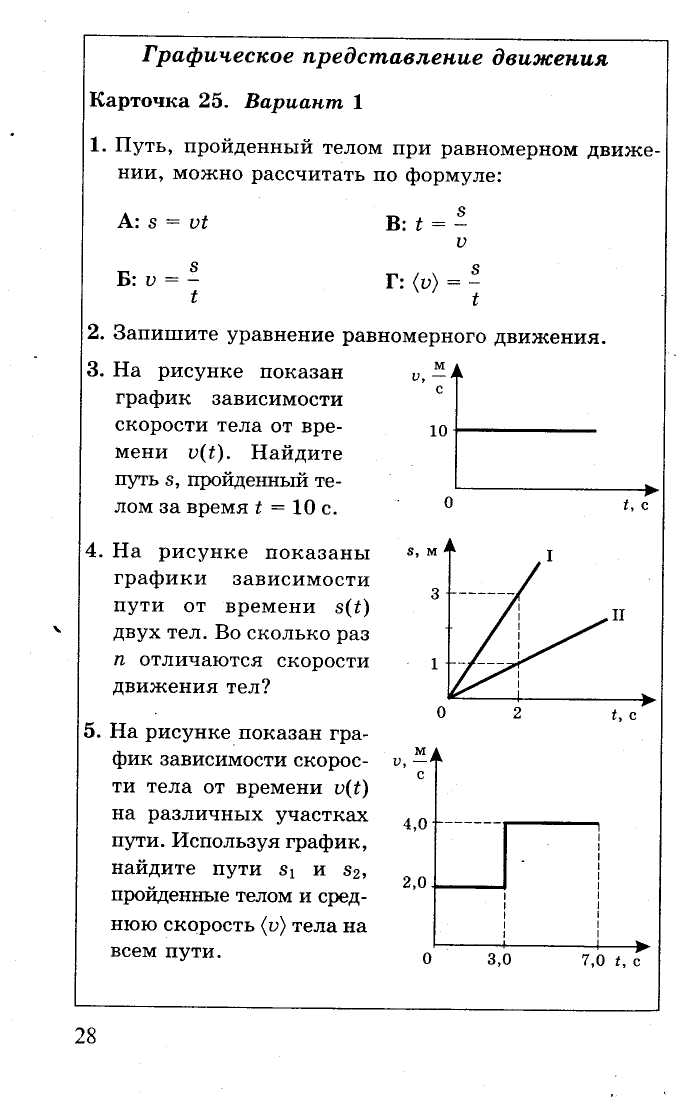 На рисунке показан график зависимости скорости тела от времени на различных участках пути.  Используя график, найдите среднюю скорость тела на всем пути. Два автомобиля двигаются навстречу друг другу со скоростями  и . Найдите время до встречи, если начальное расстояние между автомобилями .Пешеход три четверти времени своего движения шел со скоростью . В оставшееся время он двигался со скоростью . Определите среднюю скорость движения пешехода.Решение задач по теме «Равномерное и неравномерное движение»Пассажирский поезд, двигаясь равномерно, за  прошел путь . Какова скорость поезда?Один велосипедист в течение  двигался со скоростью , а второй проехал этот же путь за . Какой была скорость второго велосипедиста?На рисунке показаны графики зависимости пути от времени двух тел. Во сколько раз отличаются скорости движения тел? Автомобиль проехал   за , а затем  ехал со скоростью . Определите среднюю скорость автомобиля на всем пути.На рисунке показан график зависимости скорости тела от времени на различных участках пути.  Используя график, найдите среднюю скорость тела на всем пути. Два автомобиля двигаются навстречу друг другу со скоростями  и . Найдите время до встречи, если начальное расстояние между автомобилями .Пешеход три четверти времени своего движения шел со скоростью . В оставшееся время он двигался со скоростью . Определите среднюю скорость движения пешехода.